«Сохраним в памяти имена тех, кто сохранил нам жизнь»Новожилов Арсений, Новожилов Артем3 "А" класс ГБОУ СОШ № 119070 лет назад закончилась война, а мы все никак не можем забыть о ней. Хорошо это или плохо? Война – это всегда плохо, а вот то, что мы о ней помним, – хорошо. Те, кто забыл о войне, сегодня опять хоронят своих близких.Мы не хотим, чтобы война пришла в Россию, поэтому храним в своей памяти имена  прадеда Матвея и  двоюродного дедушки Николая.Они защитили Родину от фашистов в годы войны, поэтому появились на свет мои папа и мама, наши  старшие сестры,   и мы братья-близнецы Артём и Арсений. К сожалению, наши прадеды ушли из жизни, но память о них живёт в сердцах их детей и наших сердцах - их внуков.Наша мама рассказала нам  о своём дедушке Матвее Степановиче Тарасове. Когда началась война, ему было 17 лет. Через год, в августе 1942 года,  он был призван на фронт. Воевал дедушка стрелком с винтовкой Мосина в руках. Такую винтовку мы видели в нашем школьном музее «Защитники Москвы». О ней нам рассказывали на экскурсии, посвященной оружию Победы. Справиться с ней  в бою было очень непросто. А у фашистов были автоматы! Но по дальности и точности выстрелов винтовка Мосина была одной из лучших.В декабре 1943 года наш прадедушка был тяжело ранен в ногу. После лечения в госпитале его отправили в тыл. Прадедушка Матвей вернулся с войны инвалидом 2-ой группы. Ему было всего 19 лет. Но он себя не жалел и работал в колхозе везде, где нужна была мужская помощь, ведь в тылу остались женщины и дети. Он был очень добрым и отзывчивым человеком.В 1985 году дедушке вручили «Орден Отечественной войны» 1-ой степени. В тот год в стране отмечали 40 лет Победы в Великой Отечественной войне, и орден был возрождён как памятная награда для ветеранов войны. Мы с братом прочитали, что Орден Отечественной войны появился в 1942 году и был первой военной наградой. Вручали орден тем солдатам, кто отличился в боях за Советскую Родину в Отечественной войне против захватчиков.С портретом своего прадедушки мы принимали участие в единой музейной акции «Бессмертный полк». Эту акцию проводил в нашей школе музей «Защитники Москвы». 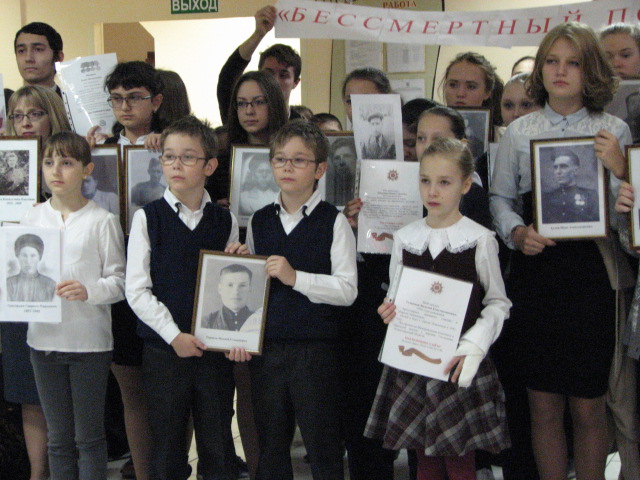 Имя нашего прадедушки занесено в школьную Книгу Памяти. Мы помним о нём!В нашей семье есть ещё один герой.Старший брат нашего дедушки - Новожилов Николай Михайлович тоже был фронтовиком. У него была такая медаль -  «Фронтовик».Они с прадедом Матвеем родились в 1924 году. Но дед Коля был призван 7 ноября 1941 года на учёбу в отряд Северного флота. 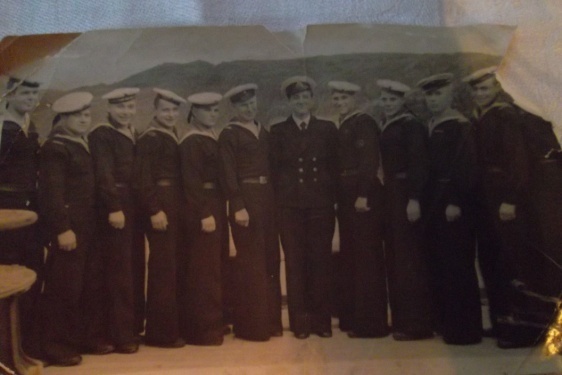 Два года он обучался морскому делу и управлению зенитным орудием.  Такие пушки стояли на больших кораблях и торпедных катерах.С 20 апреля 1943 года он приступил к охране водного района Баренцева моря.  Дед Николай был старшиной 2-ой статьи и командиром зенитки на корабле.7 сентября 1944 года в одном из боёв был ранен в левую руку. После лечения в госпитале  он продолжил службу, но в береговой охране.В 1947 году дед Николай был награждён медалью «За освобождение Советского Заполярья». Эта медаль появилась 25 декабря 1944 года, и ею было награждено более 350 человек.Мы узнали, что столицей Советского Заполярья был город Мурманск. Этот город был торговым портом и местом стоянки Северного морского флота.Сюда фашисты направили свою сильную армию «Норвегию». Командующий армией генерал  Э. Дитль был уверен в успехе и даже назначил на 20 июля 1941 года парад своих войск на центральном стадионе  Мурманска. Но стойкость и мужество советских воинов сорвали планы немцев. Им не удалось провести парад в Мурманске и захватить Советское Заполярье.И в этом заслуга моряков  Северного флота, где и воевал дед Николай.Огнём корабельных пушек моряки помогали отражать атаки противника. С кораблей Северного флота высаживались десанты морских пехотинцев в тылу врага. Корабли Северного флота несли охрану караванов судов, везущих оружие и военное снаряжение из Англии и США.После Победы в 1945 году дед Николай продолжил службу в бригаде торпедных катеров Северного флота.Вернулся домой в 1950 году. В мирное время работал машинистом паровоза.Новожилов Николай Михайлович был награжден  медалью  «За победу над Германией», «Медалью Жукова», медалью «ХХХ лет Советской армии и флоту»,  «300 лет Российскому флоту», «Орденом Отечественной войны» 2-ой степени. 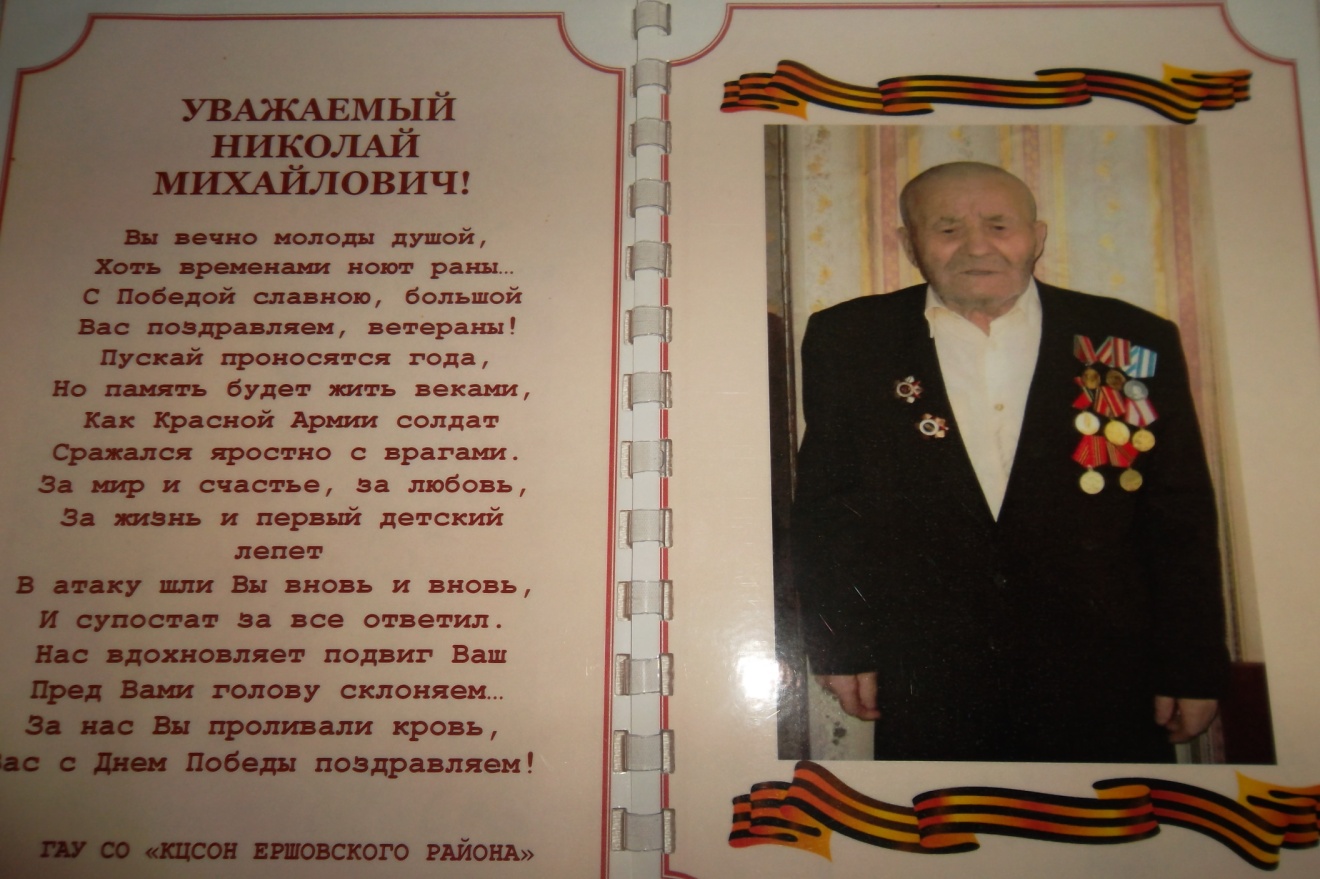 Дед Николай был очень трудолюбивым человеком. На его огороде росли самые лучшие помидоры, лук, огурцы. Он любил угощать своим урожаем родных и соседей.Нам с братом есть с кого брать пример, кем гордиться и на кого равняться. У нас есть прадед Матвей и дед Николай, а значит, есть будущее.Мы вслед за нашими родителями говорим «спасибо» нашим дедам и прадедам. Они победили тогда в 1945 году, а мы должны победить сегодня, сохранив в памяти их имена.